	   Sunday, March 3, 2013	   Monday, March 4, 2013	   Tuesday, March 5, 2013	   Wednesday, March 6, 2013	   Thursday, March 7, 2013	   Friday, March 8, 2013	   Saturday, March 9, 20136:00AMHome Shopping  Shopping program.6:30AMHome Shopping  Shopping program.7:00AMNaked City: The Pedigree Sheet (R)  A teenage girl survives a car crash which kills the foreman of a jury in a murder trial and a gunman. Starring HORACE MCMAHON, PAUL BURKE, HARRY BELLAVER and NANCY MALONE.PG (A)8:00AMBless Me Father: The Parish Bazaar (R)  Rain threatens to ruin St. Jude's annual bazaar but somehow, Father Duddleswell manages to turn disaster into profit. Starring ARTHUR LOWE, GABRIELLE DAYE, DANIEL ABINERI, DAVID RYALL and PATRICK MCALINNEY.PG8:30AMHome Shopping  Shopping program.9:00AMHome Shopping  Shopping program.9:30AM7TWO Sunday Movie Matinee: Don't Knock The Twist (R) (1962)    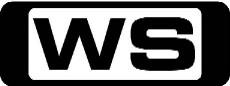 A New York television executive puts together a twist spectacular with the help of Chubby Checker and his famous friends. Starring GENE CHANDLER, VIC DANA, LINDA SCOTT, LEN BARRY and MIKE DENNIS.G11:30AMThe Hook & The Cook: Kiama    **NEW EPISODE**Scotty and Paul head to the NSW south coast for a surf, a visit to a winery and a charter fishing trip. Back in Kiama Harbour, Paul creates a delicious fisherman's soup from the day's catch.PG12:00PMLyndey Milan's Taste Of Ireland: Galway    **NEW EPISODE**Lyndey explores a rugged and unique side of Ireland, cooks wild goat with the locals, peeks inside the kitchen of Ireland's Chef of the Year and cooks a seventh generation seafood chowder.G12:30PMThe Emeril Lagasse Show: Romance Is In The Air (R)    Emeril snuggles up to special guest Alison Sweeney for a crash course in the art of romance.PG1:30PMHome and Away Catch-Up (R) (HAW6-831-835) 'CC'    Miss Home and Away this week? Catch up on 7TWO!PG  (A,V)4:00PM7TWO Sunday Movie Matinee: Little Women (R) (1994)  A mother and her four daughters experience the transition from childhood to womanhood during Civil War New England. Starring SUSAN SARANDON, WINONA RYDER, KIRSTEN DUNST, CLAIRE DANES and CHRISTIAN BALE.G6:30PM7TWO Sunday Movie: Father Of The Bride (R) 'CC' (1991)    STEVE MARTIN stars as an erratic dad who struggles to handle the fact that his daughter is getting married. Starring DIANE KEATON, KIMBERLY WILLIAMS, KIERAN CULKIN and MARTIN SHORT.G8:40PMEscape To The Country: Dorset    **NEW EPISODE**Nicki Chapman helps a retired couple flee Nottingham for a large home in the Dorset countryside.G9:40PM60 Minute Makeover: Mumbles (R)    Terri Dwyer and John Amabile head to The Mumbles in South Wales to revamp the home of an altruistic retired widow.PG10:40PMHomes Under The Hammer    Martin & Lucy visit a house in Margate, a property in Bournemouth and revisit a house in Nottinghamshire.G12:00AMThe Shield: Pay In Pain (R) 'CC'    Mackey and Vendrell hook up with a cop from another precinct to investigate a shooting. Starring MICHAEL CHIKLIS, CATHERINE DENT, WALTON GOGGINS, MICHAEL JACE and JAY KARNES.AV  (V,A)1:00AMLyndey Milan's Taste Of Ireland: Galway    (R)Lyndey explores a rugged and unique side of Ireland, cooks wild goat with the locals, peeks inside the kitchen of Ireland's Chef of the Year and cooks a seventh generation seafood chowder.G1:30AMThe Emeril Lagasse Show: Romance Is In The Air (R)    Emeril snuggles up to special guest Alison Sweeney for a crash course in the art of romance.PG2:30AMThe Bill: Look Again (R) 'CC'    PC Hollis turns up late for parade, and an angry Sgt. Boyden assigns him to an eviction of a notorious racist who has been terrorising and bullying fellow residents on the Bronte Estate. Starring JOY BROOK, SIMON ROUSE, JEFF STEWART, TONY O' CALLAGHAN and GREGORY DONALDSON.M3:30AMThe Bill: Love And War - Part 1 (R) 'CC'    PC Garfield's girlfriend has just returned from South America and he is eager to know if she has considered his marriage proposal, but unknown to him, PC Quinnan is also trying to contact her. Starring JOY BROOK, SIMON ROUSE, JEFF STEWART, TONY O' CALLAGHAN and GREGORY DONALDSON.M4:30AMThe World Around Us: This Rugged Coast (R)  Ben Cropp seeks out sea snakes on the Great Barrier Reef and studies them in great detail.G5:30AMThe Real Seachange (R) 'CC'    Business is booming for Franco and Lella. So why are they suddenly at war?PG6:00AMHome Shopping  Shopping program.6:30AMHome Shopping  Home Shopping7:00AMTrapped (R) 'CC'    The plan to go to the island is thrown into disarray when a message is found from Mr Taylor warning the kids not to come. Starring BEN JAY, MAIA MITCHELL, ANTHONY SPANOS, MIKAYLA SOUTHGATE and NATASHA PHILLIPS.C7:30AMIt's Academic 'CC'    Simon Reeve hosts all new episodes of the educational and entertaining show where schools compete to win cash and prizes.C8:00AMToybox: Playful Puppies (R) 'CC'    Watch the toys come alive when we open the lid to a fantasy world full of fun, music, learning and adventure!P8:30AMDesigning Women: The Last Humourously-Dressed Bellboy In America (R)  Suzanne discovers the accountant who absconded with her life savings, but he convinces her to let bygones be bygones. Starring DIXIE CARTER, DELTA BURKE, ANNIE POTTS, JEAN SMART and MESHACH TAYLOR.PG9:00AMHome and Away - The Early Years (R) 'CC'  What will Sally get up to at her unsupervised party?  Fisher makes a last ditch effort to reconcile his niece and nephew. Starring ANDREW HILL, KATE RITCHIE, NICOLLE DICKSON, JUDY NUNN and RAY MEAGHER.G9:30AMSons And Daughters (R) 'CC'  Wayne almost destroys David, before fate catches up with him.  Caroline is very touchy when it comes to being touched.G10:00AMCoronation Street    The story of everyday life in a small, tightly knit community in England.PG10:30AMHead Of The Class: Fillmore Vs. Betty Jean's (R)  When they stop off at a roadside diner, the gifted students of Fillmore High are taught a valuable lesson in humility. Starring BILLY CONNOLLY, WILLIAM G  SCHILLING, JEANNETTA ARNETTE, MICHAEL DELORENZO and DAN FRISCHMAN.PG11:00AMThe Martha Stewart Show: Halloween Makeup Ideas (R)    Halloween makeup tips with Charlie Green, a lasagne recipe with chef Cesare Casella and Halloween bracelets.G12:00PMHart To Hart: Hart And Sole (R)  Jonathan poses as a CIA agent to smoke out a double agent leaking top secret information. Starring ROBERT WAGNER, STEFANIE POWERS and LIONEL STANDER.PG1:00PMThe Royal: Home To Roost (R) 'CC'   Ormerod and Weatherill lay Caroline's memory to rest but there remains a question about their future, and Lucy oversteps the mark. Starring JULIAN OVENDEN, IAN CARMICHAEL, ROBERT DAWS, WENDY CRAIG and MICHAEL STARKE.PG (A)2:00PM7TWO Mid Arvo Movie: The First Time (R) (1952)  Expectant parents Joe and Betsy Bennett anxiously await the arrival of their new baby. Starring ROBERT CUMMINGS, BARBARA HALE, BILL GOODWIN, JEFF DONNELL and CARL BENTON REID.PG  (A)4:00PM7TWO Mid Arvo Movie: Ten Tall Men (R) (1951)  A Foreign Legion sergeant leads ten volunteers against a mighty Arab army. Starring BURT LANCASTER, JODY LAWRENCE, GILBERT ROLAND, KIERON MOORE and GEORGE TOBIAS.PG  (V)6:00PMGardeners' World    **NEW EPISODE**Toby Buckland has tips on how to keep cut flowers producing blooms for late summer.G6:30PMBargain Hunt: Anglesey 14    **NEW EPISODE**Two couples search for antiques in North Wales while Tim Wonnacott examines a painting on a monumental scale.G7:30PMMighty Ships: G.O. Sars (R) 'CC'    Explore the Earth's final frontier on board the G.O. SARS, a new generation of marine research vessel.G8:30PMWaking The Dead: Walking On Water - Part 2 (R) 'CC'    Mark Lovell has a watertight alibi for his cousin's murder. Can the team narrow down which remaining family member is the real murderer? Starring TREVOR EVE, SUE JOHNSTON, HOLLY AIRD, WIL JOHNSON and CLAIRE GOOSE.M  (V)9:40PMCriminal Minds: In Name And Blood (R) 'CC'    The team are without Gideon, Hotch and Prentiss as they track a serial killer who abducts women in very public places. Starring MANDY PATINKIN, THOMAS GIBSON, PAGET BREWSTER, SHEMAR MOORE and MATTHEW GRAY GUBLER.M  (V,A)10:40PMCriminal Minds: Scared To Death (R) 'CC'    The team investigates a group of decomposed bodies and must work against the clock to solve the case before the murderer strikes again. Starring THOMAS GIBSON, PAGET BREWSTER, SHEMAR MOORE, MATTHEW GRAY GUBLER and A J  COOK.M  (A,V)11:40PMThe Shield: Cupid And Psycho (R) 'CC'    Allegations against the Strike Team are front-page news, and the team is broken up pending the investigation. Starring MICHAEL CHIKLIS, CATHERINE DENT, WALTON GOGGINS, MICHAEL JACE and JAY KARNES.AV  (V,A)12:40AMHart To Hart: Hart And Sole (R)  Jonathan poses as a CIA agent to smoke out a double agent leaking top secret information. Starring ROBERT WAGNER, STEFANIE POWERS and LIONEL STANDER.PG1:40AMDesigning Women: The Last Humourously-Dressed Bellboy In America (R)  Suzanne discovers the accountant who absconded with her life savings, but he convinces her to let bygones be bygones. Starring DIXIE CARTER, DELTA BURKE, ANNIE POTTS, JEAN SMART and MESHACH TAYLOR.PG2:10AMGardeners' World    (R)Toby Buckland has tips on how to keep cut flowers producing blooms for late summer.G2:40AMThe Martha Stewart Show: Halloween Makeup Ideas (R)    Halloween makeup tips with Charlie Green, a lasagne recipe with chef Cesare Casella and Halloween bracelets.G3:30AMRoom For Improvement: Engadine Kitchen (R) 'CC'    Join the RFI team as they take a Jurassic kitchen into the 21st Century. Then, see all the latest gadgets for your home.G4:00AMThe Bill: Love And War - Part 2 (R) 'CC'    Garfield confronts Quinnan about his relationship with Jenny. Starring JOY BROOK, SIMON ROUSE, JEFF STEWART, TONY O' CALLAGHAN and GREGORY DONALDSON.M5:00AMCoronation Street    (R)The story of everyday life in a small, tightly knit community in England.PG5:30AMThe Real Seachange (R) 'CC'    See families, couples and singles quit their jobs, sell their houses and take the biggest risk of their lives.PG6:00AMHome Shopping  Shopping program.6:30AMHome Shopping  Home Shopping7:00AMLegend Of Enyo: A New Direction (R) 'CC'    Enyo realises his relationship with the Werlog and unlocks his innate gift to communicate with the spirit world. Then, he discovers his amulet is the key to unlocking the Hidden Valley.C7:30AMIt's Academic 'CC'    Simon Reeve hosts all new episodes of the educational and entertaining show where schools compete to win cash and prizes.C8:00AMToybox: Magic Mat (R) 'CC'    Watch the toys come alive when we open the lid to a fantasy world full of fun, music, learning and adventure!P8:30AMDesigning Women: Julia Drives Over The First Amendment (R)  When a newsstand displays a provocative poster near Sugarbaker's, Julia responds by driving her car straight into the newsstand. Starring DIXIE CARTER, DELTA BURKE, ANNIE POTTS, JEAN SMART and MESHACH TAYLOR.PG9:00AMHome and Away - The Early Years (R) 'CC'  Karen is shocked to hear from Revhead.  David decides to leave Summer Bay. Starring ANDREW HILL, KATE RITCHIE, NICOLLE DICKSON, JUDY NUNN and RAY MEAGHER.G9:30AMSons And Daughters (R) 'CC'  Ginny's attempts to get into Glen’s good books cause the fur to fly between Susan and herself. Starring PAT MCDONALD, IAN RAWLINGS, LEILA HAYES, BRIAN BLAIN and DANNY ROBERTS.G10:00AMCoronation Street    The story of everyday life in a small, tightly knit community in England.PG10:30AMHead Of The Class: Be My Baby...Sitter (R)  Even though Jasper is seventeen years old, his parents insist he have a babysitter. He is humiliated when he finds out it is Sarah. Starring BILLY CONNOLLY, WILLIAM G  SCHILLING, JEANNETTA ARNETTE, MICHAEL DELORENZO and DAN FRISCHMAN.PG11:00AMThe Martha Stewart Show: Bette Midler (R)    Halloween crafts with Bette Midler, a pumpkin and cream cheese-frosting layer cake with 'Martha' contest winner Kate Fraser and photographer John Mack's book, 'Revealing Mexico.'G12:00PMHart To Hart: The Harts Strike Out (R)  Jonathan and Jennifer infiltrate the country's highest stakes card match in an effort to win a gold mine in stolen baseball cards. Starring ROBERT WAGNER, STEFANIE POWERS and LIONEL STANDER.PG1:00PMThe Royal: For Better, For Worse (R) 'CC'   As Ormerod and Weatherill's wedding approaches, Jeff uncovers serious problems at a local residential home. Starring JULIAN OVENDEN, IAN CARMICHAEL, ROBERT DAWS, WENDY CRAIG and MICHAEL STARKE.PG (A)2:00PM7TWO Mid Arvo Movie: Beach Party (R) (1963)  FRANKIE AVALON and ANNETTE FUNICELLO star in this '60s beach, bikinis and beatniks classic. Starring DOROTHY MALONE, ROBERT CUMMINGS, MOREY AMSTERDAM, HARVEY LEMBECK and EVA SIX.G4:00PM7TWO Mid Arvo Movie: The Texican (R) (1966)  An outlaw risks arrest to track down his brother's killers. Starring AUDIE MURPHY, BRODERICK CRAWFORD, DIANA LORYS, ALDO SAMBRELL and ANTONIO CASAS.PG  (V)6:00PMGardeners' World    Tips about planning for winter and spring, and a visit to Gresgarth Hall in Lancashire.G6:30PMBargain Hunt: Builth Wells    Teams search for valuable items in Builth Wells and Tim Wonnacott visits the Lady Lever Art Gallery.G7:30PMHighway Patrol: Hidden Needles (R) 'CC'    An officer narrowly misses being pricked by needles and a highly strung youth gets lippy with Senior Constable Megan De Winne.PG8:00PMMotorway Patrol: T-Boned 'CC'    A jack-knifed truck closes all lanes, two motorists on medication plus a major T-Bone crash at dawn.PG8:30PMAir Crash Investigations: Cold Case (R) 'CC'    A passenger plane struggles to get airborne and crashes violently into the woods, killing 24 people. But who or what is to blame?PG9:30PM7TWO Blockbuster Tuesday Movie: Spy Game (R) 'CC' (2001)    ROBERT REDFORD and BRAD PITT star in this action-packed thriller about a retiring CIA agent risking life and limb to save his former protégé. Will they get out alive? Starring CATHERINE MCCORMACK, STEPHEN DILLANE and LARRY BRYGGMAN.M  (L,V)12:15AMHart To Hart: The Harts Strike Out (R)  Jonathan and Jennifer infiltrate the country's highest stakes card match in an effort to win a gold mine in stolen baseball cards. Starring ROBERT WAGNER, STEFANIE POWERS and LIONEL STANDER.PG1:15AM7TWO Late Movie: Beach Party (R) (1963)  FRANKIE AVALON and ANNETTE FUNICELLO star in this '60s beach, bikinis and beatniks classic. Starring DOROTHY MALONE, ROBERT CUMMINGS, MOREY AMSTERDAM, HARVEY LEMBECK and EVA SIX.G3:30AMRoom For Improvement (R) 'CC'    See top design tips as we transform a messy rumpus room into an affordable home theatre for the entire family.G4:00AMThe Bill: Hot Money (R) 'CC'    D.C.I.s Burnside and Meadows set up an undercover operation in a local casino. Starring JOY BROOK, SIMON ROUSE, JEFF STEWART, TONY O' CALLAGHAN and GREGORY DONALDSON.M5:00AMCoronation Street    (R)The story of everyday life in a small, tightly knit community in England.PG5:30AMThe Real Seachange (R) 'CC'    Tim's ordeal is finally over, but life on the road will test him. Meanwhile, John and Julie's hopes for a stress-free seachange are dashed.G6:00AMHome Shopping  Shopping program.6:30AMHome Shopping  Home Shopping7:00AMLegend Of Enyo: The Big Shake Up (R) 'CC'    Trapped in a cave with a Rock Spirit, Enyo solves a puzzle, saves the spirit atwah stones and is granted the power of true vision.C7:30AMIt's Academic 'CC'    Simon Reeve hosts all new episodes of the educational and entertaining show where schools compete to win cash and prizes.C8:00AMToybox: Time For Trouble (R) 'CC'    Watch the toys come alive when we open the lid to a fantasy world full of fun, music, learning and adventure!P8:30AMDesigning Women: The Proxy Pig (R)  When a rich high school friend stops by, Mary Jo tries to impress her by pretending she lives in the home Sugarbaker's is decorating. Starring DIXIE CARTER, DELTA BURKE, ANNIE POTTS, JEAN SMART and MESHACH TAYLOR.PG9:00AMHome and Away - The Early Years (R) 'CC'  Alf has bad news for Blake and Haydn.  Is Karen too eager to please Revhead. Starring ANDREW HILL, KATE RITCHIE, NICOLLE DICKSON, JUDY NUNN and RAY MEAGHER.G9:30AMSons And Daughters (R) 'CC'  While Charlie is matchmaking with Janice, Isabella is having a little romance of her own.  Fiona has a shocking experience.G10:00AMCoronation Street    The story of everyday life in a small, tightly knit community in England.PG10:30AMHead Of The Class: Dancing Fools (R)  Alex is convinced that the woman he's been giving dance lessons to wants to have an affair with him. Starring BILLY CONNOLLY, WILLIAM G  SCHILLING, JEANNETTA ARNETTE, MICHAEL DELORENZO and DAN FRISCHMAN.PG11:00AMThe Martha Stewart Show: Halloween Pet Costumes (R)    Halloween costumes for pets and variations on vinaigrette and hollandaise sauces with chef Michel Roux.G12:00PMHart To Hart: To Coin A Hart (R)  Jennifer's innocent acquisition of a valuable Renaissance coin plunges the Harts into jeopardy. Starring ROBERT WAGNER, STEFANIE POWERS and LIONEL STANDER.PG1:00PMThe Royal: Beggars And Choosers (R) 'CC'   Goodwin puts his career on the line to fight for justice when a young boy is injured in a factory accident. Starring JULIAN OVENDEN, IAN CARMICHAEL, ROBERT DAWS, WENDY CRAIG and MICHAEL STARKE.PG (A)2:00PM7TWO Mid Arvo Movie: The Key (R) (1958)  In wartime England, circa 1941, poorly-armed tugs are sent into 'U-Boat Alley' to rescue damaged Allied ships. Starring WILLIAM HOLDEN, SOPHIA LOREN and TREVOR HOWARD.PG  (V)4:00PM7TWO Mid Arvo Movie: Decision At Sundown (R) (1957)  Gunman Bart Allison rides into a sleepy town with the intention of killing local boss Tate Kimbrough by sundown. Starring RANDOLPH SCOTT, JOHN CARROLL, KAREN STEELE, VALERIE FRENCH and NOAH BERRY.PG  (V,A)6:00PMGardeners' World    Toby Buckland suggests low- maintenance plant combinations to rev up our borders.G6:30PMBargain Hunt: Derby 8    Teams search for antiques at Derby University while Tim Wonnacott examines a set of vases at Rode Hall in Cheshire.G7:30PMHeartbeat: An American In Aidensfield (R) 'CC'  An American, riding his bike into Aidensfield, swerves to avoid hitting sheep on the road and ends up in Kate's surgery. Starring NICK BERRY, NIAMH CUSACK, DEREK FOWLDS, FRANK MIDDLEMASS and BILL MAYNARD.PG8:40PMVera: A Certain Samaritan 'CC'    **FINAL**Vera probes those close to a young murder victim and is faced with potentially life changing discoveries in her own life. Starring BRENDA BLETHYN, DAVID LEON, PAUL RITTER, JON MORRISON and TOM HUTCH.M  (D,A)10:40PMPie In The Sky: Lemon Twist (R) 'CC'  Pie in the Sky does a roaring trade after a rave review and Fisher considers quitting his job. Starring RICHARD GRIFFITHS, MAGGIE STEED, MALCOLM SINCLAIR and BELLAN ENAHORA.PG11:45PMThe Bill: Cruise Control (R) 'CC'  Webb goes undercover to investigate a series of brutal attacks on gay men. Starring TONY O'CALLAGHAN, JEFF STEWART, ALEX WALKINSHAW, SIMON ROUSE and JOY BROOK.M1:00AMHart To Hart: To Coin A Hart (R)  Jennifer's innocent acquisition of a valuable Renaissance coin plunges the Harts into jeopardy. Starring ROBERT WAGNER, STEFANIE POWERS and LIONEL STANDER.PG2:00AMHome Shopping  Shopping program.2:30AMHome Shopping  Shopping program.3:00AMHome Shopping  Shopping program.3:30AMRoom For Improvement (R) 'CC'    A budget-breaking $100,000 double-makeover for a great cause.G4:00AMThe Bill: Crash Landing (R) 'CC'    D.S. Daly investigates when a light aircraft makes a crash landing in Sun Hill, carrying his ex-mistress. Starring JOY BROOK, SIMON ROUSE, JEFF STEWART, TONY O' CALLAGHAN and GREGORY DONALDSON.M5:00AMCoronation Street    (R)The story of everyday life in a small, tightly knit community in England.PG5:30AMThe Real Seachange (R) 'CC'    Newlyweds Frazer and Pip are reunited on Norfolk Island. David sold his Sydney factory for a small vineyard, but was it worth the risk?G6:00AMHome Shopping  Shopping program.6:30AMHome Shopping  Home Shopping7:00AMLegend Of Enyo: Like Father, Like Son (R) 'CC'    Enyo misses his father so much, he uses his powers unwisely. He has to uses them again to save the day.C7:30AMIt's Academic 'CC'    Simon Reeve hosts all new episodes of the educational and entertaining show where schools compete to win cash and prizes.C8:00AMToybox: Fly Me To The Moon (R) 'CC'    Watch the toys come alive when we open the lid to a fantasy world full of fun, music, learning and adventure!P8:30AMDesigning Women: One Night With You (R)  A terminally ill classmate of Julia's has one dying wish: to spend the night with her. Starring DIXIE CARTER, DELTA BURKE, ANNIE POTTS, JEAN SMART and MESHACH TAYLOR.PG9:00AMHome and Away - The Early Years (R) 'CC'  Marilyn decides a new image is in order.  Karen's deception grows. Starring ANDREW HILL, KATE RITCHIE, NICOLLE DICKSON, JUDY NUNN and RAY MEAGHER.G9:30AMSons And Daughters (R) 'CC'  Wayne's saboteur isn't his worst enemy, but a newly found ally.  Caroline's plan begins to weave its deadly web around Wayne and Alison. Starring PAT MCDONALD, IAN RAWLINGS, LEILA HAYES, BRIAN BLAIN and DANNY ROBERTS.G10:00AMCoronation Street    The story of everyday life in a small, tightly knit community in England.PG10:30AMHead Of The Class: My Son, The Primate (R)  Arvid brings a new friend to class, an intelligent chimpanzee named Maisy. Starring BILLY CONNOLLY, WILLIAM G  SCHILLING, JEANNETTA ARNETTE, MICHAEL DELORENZO and DAN FRISCHMAN.PG11:00AMThe Martha Stewart Show: Ryan Kwanten and Last-Minute Costumes (R)    An osso bucco recipe with actor Ryan Kwanten, Halloween decorations, including papier-mache bones, and last-minute costume ideas.G12:00PMHart To Hart: Harts And Fraud (R)  The Harts face a wrongful death suit when a fender bender frighteningly accelerates into murder, and places Jennifer at the wheel. Starring ROBERT WAGNER, STEFANIE POWERS and LIONEL STANDER.PG1:00PMThe Royal: No Room For Ravers (R) 'CC'   Dr Weatherill's visit to a reclusive patient unlocks deep-seated wartime memories, setting off a chain of shocking events. Starring JULIAN OVENDEN, IAN CARMICHAEL, ROBERT DAWS, WENDY CRAIG and MICHAEL STARKE.PG (V)2:00PM7TWO Mid Arvo Movie: Pajama Party (R) (1964)  A Martian scout sent to Earth to prepare for an invasion lands amidst a teenage party and unwittingly becomes involved in a plot to rob the hostess. Starring TOMMY KIRK, ANNETTE FUNICELLO, ELSA LANCHESTER, HARVEY LEMBECK and BUSTER KEATON.G4:00PM7TWO Mid Arvo Movie: Mackintosh And T.J. (R) (1975)  Mackintosh, an old cowhand, is asked to keep coyotes off of Jim Webster's ranch, and in doing so, is framed for murder. Starring ROY ROGERS, CLAY O'BRIEN, BILLY GREEN BUSH, ANDREW ROBINSON and JOAN HACKETT.PG  (V,A)6:00PMGardeners' World    Toby Buckland gives his guide to collecting seeds from annuals and perennials.G6:30PMBargain Hunt: Corby 9    Tim Wonnacott presents a masterclass in Sheffield plate while teams search for antiques in Corby, Northamptonshire.G7:30PMThe Royal: Tutti Frutti 'CC'    **NEW EPISODE**A secret from Jean's past comes back to haunt her. Weatherill has shocking news for a young couple. And has Alun finally found love? Starring ROBERT DAWS, AMY ROBBINS, IAN CARMICHAEL, LINDA ARMSTRONG and DENIS LILL.PG  (A)8:30PMRebus: A Question Of Blood 'CC'    (R)Rebus angers his superiors when he tries to connect a member of Edinburgh's criminal fraternity to a three shootings. Starring KEN STOTT, CLAIRE PRICE and JENNIFER BLACK.M  (V,L)10:10PMPie In The Sky: Money Talks (R) 'CC'  Henry leads a stake-out of a pizza parlour, whose delivery drivers are suspected of robbing customers. Starring RICHARD GRIFFITHS, MAGGIE STEED, MALCOLM SINCLAIR and BELLA ENAHORA.PG11:15PMDangerfield: Lasting Relief (R) 'CC'    Dangerfield suspects a fellow doctor of euthanasia. Starring NIGEL LE VAILLANT, TAMZIN MALLESON, TIM VINCENT, BILL WALLIS and NADIM SAWALHA.M12:15AMThe Bill: Real Crime (R) 'CC'  Kate takes a particular interest in a case of domestic violence while Mickey investigates an attack on a lorry driver. Starring TONY O'CALLAGHAN, JEFF STEWART, ALEX WALKINSHAW, SIMON ROUSE and JOY BROOK.M1:15AMHart To Hart: Harts And Fraud (R)  The Harts face a wrongful death suit when a fender bender frighteningly accelerates into murder, and places Jennifer at the wheel. Starring ROBERT WAGNER, STEFANIE POWERS and LIONEL STANDER.PG2:15AM7TWO Late Movie: Pajama Party (R) (1964)  A Martian scout sent to Earth to prepare for an invasion lands amidst a teenage party and unwittingly becomes involved in a plot to rob the hostess. Starring TOMMY KIRK, ANNETTE FUNICELLO, ELSA LANCHESTER, HARVEY LEMBECK and BUSTER KEATON.G4:00AMThe Bill: Father's Day (R) 'CC'    Sgt. Boyden's estranged daughter Amy turns up at Sun Hill claiming to have information regarding a man's violent death and looking for protection. Starring JOY BROOK, SIMON ROUSE, JEFF STEWART, TONY O' CALLAGHAN and GREGORY DONALDSON.M5:00AMCoronation Street    (R)The story of everyday life in a small, tightly knit community in England.PG5:30AMHome Shopping  Home Shopping6:00AMHome Shopping  Shopping program.6:30AMHome Shopping  Home Shopping7:00AMLegend Of Enyo: The Fog (R) 'CC'    Enyo uses his creativity to save his tribe from being trapped in a deadly fog, and manages to placate the strange creature who commands it.C7:30AMIt's Academic 'CC'    Simon Reeve hosts all new episodes of the educational and entertaining show where schools compete to win cash and prizes.C8:00AMToybox: Aliens (R) 'CC'    Watch the toys come alive when we open the lid to a fantasy world full of fun, music, learning and adventure!P8:30AMDesigning Women: There She Is (R)  A newly discovered clerical error threatens to strip Suzanne of her Miss Georgia 1975 title. Starring DIXIE CARTER, DELTA BURKE, ANNIE POTTS, JEAN SMART and MESHACH TAYLOR.PG9:00AMHome and Away - The Early Years (R) 'CC'  Blake is devastated to discover his sister's secret.  Will Sally win the affection of Peter? Starring ANDREW HILL, KATE RITCHIE, NICOLLE DICKSON, JUDY NUNN and RAY MEAGHER.G9:30AMSons And Daughters (R) 'CC'  Alison's quiet night at home becomes a nightmare.G10:00AMCoronation Street    The story of everyday life in a small, tightly knit community in England.PG10:30AMHead Of The Class: The Importance Of Being Alex (R)  Alex spreads a rumour around school. Starring BILLY CONNOLLY, WILLIAM G  SCHILLING, JEANNETTA ARNETTE, MICHAEL DELORENZO and DAN FRISCHMAN.PG11:00AMThe Martha Stewart Show: The Cookie Show (R)    Cookie recipes, including one for coconut sandwich cookies, with Kenan Thompson, and a cookie application for the iPad.G12:00PMHart To Hart: On A Bed Of Harts (R)  The Harts become entangled in an art smuggling scheme and go on a deadly chase through the Napa Valley and San Francisco. Starring ROBERT WAGNER, STEFANIE POWERS and LIONEL STANDER.PG1:00PMThe Royal: The Rose Queen (R) 'CC'   An innocent case of food poisoning turns out to be something more sinister. Starring JULIAN OVENDEN, IAN CARMICHAEL, ROBERT DAWS, WENDY CRAIG and MICHAEL STARKE.PG 2:00PM7TWO Mid Arvo Movie: Beach Blanket Bingo (R) (1965)  FRANKIE AVALON and ANNETTE FUNICELLO hit the beach with the usual gang of kids and a mermaid named Lorelei, in this 1960's comedy classic. Starring DON RICKLES, LINDA EVANS, HARVEY LEMBECK, DEBORAH WALLEY and TIMOTHY CAREY.PG  (S)4:00PM7TWO Mid Arvo Movie: I'll Take Sweden (R) (1965)  A wealthy man takes his daughter to Sweden in an effort to break up her romance with a jobless man. Starring BOB HOPE, TUESDAY WELD, FRANKIE AVALON, DINA MERRILL and JEREMY SLATE.G6:00PMGardeners' World    Toby and Joe explain all you need to know about restoring your lawn.G6:30PMBargain Hunt: Anglesey 15    Two teams search for antiques on Anglesey, with one team hoping to win big so they can knit jumpers for bald chickens.G7:30PMDoc Martin: The Holly Bears A Prickle (R) 'CC'    Martin and Louisa almost have a disaster-free date. Pauline is in dire need of assistance with her gambling addiction. Starring MARTIN CLUNES, CAROLINE CATZ, STEPHANIE COLE, IAN MCNEICE and JOE ABSOLOM.PG8:30PMEscape To The Country: Hampshire    **NEW EPISODE**Denise Nurse helps a retired couple with a flexible budget find their new dream home in rural Hampshire.G9:30PMCowboy Builders: Buxworth    **NEW EPISODE**Melinda and Dominic try to help two couples who suffered at the hands of the same unscrupulous builder.PG10:30PM60 Minute Makeover: Longsight (R)    Terri and the team head to Longsight, Manchester to help a daughter surprise her mum with a transformation of their home.G11:30PM7TWO Late Movie: Up The Macgregors (R) (1968)  Two large Texan families band together to get their stolen gold and kidnapped women back. Starring DAVID BAILEY, AGATA FLORI, LEO ANCHóRIZ, GEORGE RIGAUD and FRANCESCO TENSI.M  (V)1:30AM7TWO Late Movie: I'll Take Sweden (R) (1965)  A wealthy man takes his daughter to Sweden in an effort to break up her romance with a jobless man. Starring BOB HOPE, TUESDAY WELD, FRANKIE AVALON, DINA MERRILL and JEREMY SLATE.G3:30AMDesigning Women: There She Is (R)  A newly discovered clerical error threatens to strip Suzanne of her Miss Georgia 1975 title. Starring DIXIE CARTER, DELTA BURKE, ANNIE POTTS, JEAN SMART and MESHACH TAYLOR.PG4:00AMThe Bill: Sweet Sixteen (R) 'CC'    D.C. Skase goes undercover to investigate a series of robberies, but is himself abducted and robbed by the gang of teenage girls responsible. Starring JOY BROOK, SIMON ROUSE, JEFF STEWART, TONY O' CALLAGHAN and GREGORY DONALDSON.M5:00AMCoronation Street    (R)The story of everyday life in a small, tightly knit community in England.PG5:30AMHome Shopping  Home Shopping6:00AMHome Shopping  Shopping program.6:30AMHome Shopping  Shopping program.7:00AMSaturday Disney 'CC'    Great fun and entertainment including your favourite Disney shows. Hosted by SHAE BREWSTER, CANDICE DIXON and NATHAN MORGAN.G9:00AMShake It Up: Age It Up (R) 'CC'    Rocky and CeCe find out that a teen pop singing heartthrob isn't what he appears to be. Starring BELLA THORNE, ZENDAYA, ADAM IRIGOYEN, DAVIS CLEVELAND and KENTON DUTY.G9:30AMWizards Of Waverly Place: Doll House (R) 'CC'    When Alex comes across her old dollhouse, her plans to make it her new art studio fall apart. Starring SELENA GOMEZ, DAVID HENRIE, JAKE T  AUSTIN, JENNIFER STONE and MARIA CANALS-BARRERA.G10:00AMHome Shopping  Shopping program.10:30AMHome Shopping  Shopping program.11:00AMLive Healthy, Be Happy (R) 'CC'    Discover easy ways to make your life happier and healthier. Join Geoff Huegill, Ash Hart, Hamish McLachlan and Jesinta Campbell as they set out to answer questions that could change your life.G11:30AMGreat South East    (R)Explore leisure and recreation in South East Queensland.G12:00PMCreek To Coast    (R)Queensland's ultimate outdoor adventure show, featuring the very latest in camping, cruising, fishing and four-wheel-driving. Hosted by Scott Hillier.G12:30PMQueensland Weekender    (R)Dean Miller and his team cover the length and breadth of Queensland with great suggestions for weekends, short breaks and holidays.G1:00PMSydney Weekender 'CC'    (R)Sally is running away to join the Circus this Easter as the HOOPLA Festival comes to town! Mike's on a foodie tour of Penrith and Felicity discovers a thriving food scene in 'The Gong'.G1:30PMSydney Weekender 'CC'    (R)Details TBA. G2:00PMCoxy's Big Break: Gold Coast Special    (R)Are you looking for some fun in the sun? Buckle up and join the Coxy's gang this week for bikes, boats, and even birds. Meet some cheeky new friends, cast a line and check out one of the coolest hotels in Queensland!G2:30PM7TWO Saturday Movie Matinee: Pepe (R) (1961)  The young Mexican Pepe's beloved horse is sold to Hollywood actor, Ted Holt. Pepe heads to Hollywood to get the horse back, and encounters many famous stars along the way. Starring CANTINFLAS, DAN DAILEY and SHIRLEY JONES.G5:30PMMust See Places Of The World: Marvels Of Mankind (R)  Explore the ancient Mayan ruins of Tikal in Guatemala, marvel at the Pyramids of Giza and the Great Sphinx, and travel to the Taj Mahal in India, Jerusalem and the Alhambra in Spain.G6:30PMBallykissangel: The Reckoning (R) 'CC'  Tragedy strikes to the heart of Ballykissangel. Starring STEPHEN TOMPKINSON, DERVLA KIRWAN, TONY DOYLE, TINA KELLEGHER and NIALL TOBIN.PG7:30PMHeartbeat: Bringing It All Back Home (R) 'CC'  Nick's beat is extended to the outskirts of Whitby and Gina receives an offer to perform at a club. Starring NICK BERRY, NIAMH CUSACK, DEREK FOWLDS, FRANK MIDDLEMASS and BILL MAYNARD.PG8:40PMTaggart: Fire Burn 'CC'    With a newly appointed boss and an arson case to solve, tensions are high amongst the Taggart team. Starring JAMES MACPHERSON, BLYTHE DUFF, COLIN MCCREDIE, JOHN MICHIE and ALEX NORTON.PG  (V)10:50PM60 Minute Makeover: Tottenham (R)    Designer Kathryn Rayward and the team have a van full of goodies and one hour to surprise a mother with a total house transformation.G11:50PMMcCallum: Beyond Good And Evil (R)    Dr Gallagher is on the hunt to find a couple of necrophiliac killers before his girlfriend becomes the next victim. Starring JOHN HANNAH, ALEX WALKINSHAW, GERARD MURPHY, JAMES SAXON and RICHARD O'CALLAGHAN.AV  (V)2:00AMMust See Places Of The World: Marvels Of Mankind (R)  Explore the ancient Mayan ruins of Tikal in Guatemala, marvel at the Pyramids of Giza and the Great Sphinx, and travel to the Taj Mahal in India, Jerusalem and the Alhambra in Spain.G3:00AM7TWO Late Movie: Vigil In The Night (R) (B&W) (1940)    A young nurse makes a fatal mistake for which her older sister takes the blame. Starring CAROLE LOMBARD, ANNE SHIRLEY, BRIAN AHERNE, RHYS WILLIAMS and PETER CUSHING.PG  (A)5:00AMThe World Around Us: The Jump-Up Land (R)  Retrace the 1883 William O'Donnell expedition across some of the most rugged territory Australia has to offer.G